ULUDAĞ ÜNİVERİSTESİ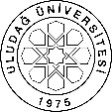 SOSYAL BİLİMLER ENSTİTÜSÜ	2016-2017 EĞİTİM-ÖĞRETİM YILI BAHAR YARIYIL BÜTÜNLEME SINAV PROGRAMI ÇİZELGESİProgram	: x Yüksek Lisans                               Tezsiz Yüksek Lisans                                        DoktoraAnabilim Dalı / Bilim Dalı	:                               /		Anabilim Dalı Başkanı								Enstitü Müdürü	(Unvan, Ad Soyad, Tarih, İmza)							(Unvan, Ad Soyad, Tarih, İmza) Dersin KoduDersin KoduDersin AdıDersinDersinDersinDersinDersinÖğretim ÜyesiAdı SoyadıSınav TarihiSınav SaatiSınavın YeriSınavın YeriDersin KoduDersin KoduDersin AdıTürüTULAKTSSınav TarihiSınav SaatiSınavın YeriSınavın YeriSOS5102Batı Politika Klasikleri:Modern                  Z35Doç. Dr. Bengül Güngörmez21/08/201711:00E-216SOS5104Bilim Ve İktidar İlişkileri     Z35Prof.Dr. Hüsamettin Arslan22/08/201715:30E-216SOS5116Sosyal TeoriS25Doç. Dr. İbrahim Keskin23/08/201715:30E-216SOS5118Şarkiyatçılık Ve BatıcılıkS25Doç. Dr. Bengül Güngörmez21/08/201713:00E-216SOS5115Politik İktisatS25Prof.Dr. Hüsamettin Arslan24/08/201715:30E-216SOS5110Din ve PolitikaS25Doç. Dr. İbrahim Keskin25/08/201710:00E-216